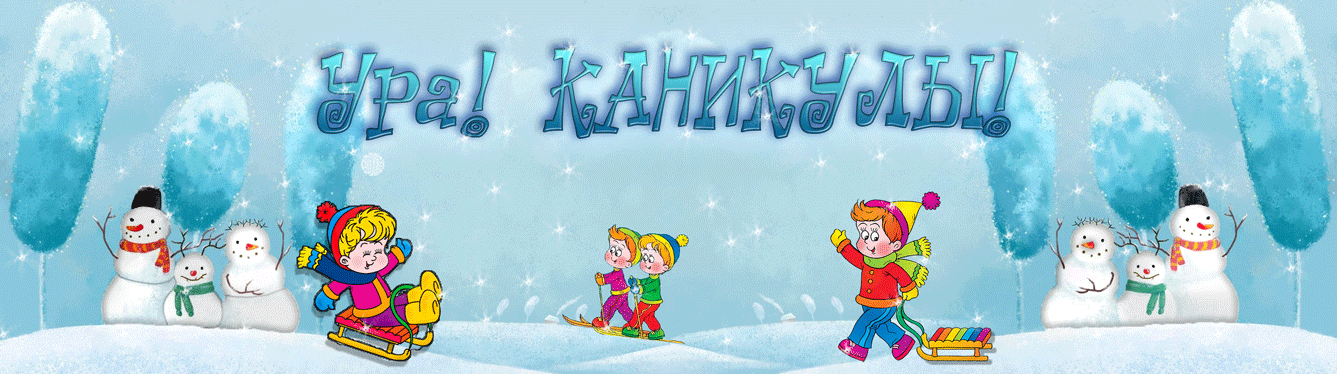 План проведения мероприятийв МАОУ ДО ЦРТДиЮ Каменского районав период зимних каникул 2021-2022 учебного года№ п/пНаименованиемероприятияДата проведенияМесто проведенияВремя проведенияОтветственный1Новогоднее представление «Новогодняя сказка»29.12.2021 г.МАОУ ДО ЦРТДиЮ Каменского района(ул. Белинская, 119)12.00Васючкина С.В.2Конкурсно-игровая программа «Новогодний калейдоскоп»29.12.2021 г.МАОУ ДО ЦРТДиЮ Каменского района(ул. Белинская, 119)14.30Максимук Е.П.3Участие в  областном  Агитпоходе «Звездный», посвященном году народного искусства и культурного наследия России03.01.2022г.-06.01.2022 г.с. Калинино-с.Кургановка-с.Казанская Арчада-с. Покровская АрчадаДанилушкин В.В.4Соревнования по робототехнике «Веселые LECO-изобретения»03.01.2022 г.МАОУ ДО ЦРТДиЮ Каменского района(ул. Белинская, 119)10.00Канеева Ю.А.5Игровая программа «Путешествие в страну Тигряндию»03.01.2022 г.МАОУ ДО ЦРТДиЮ Каменского района(ул. Белинская, 119)12.00Мищенко Р.В.Мищенко Н.А.6.Спортивная эстафета «Зимние старты»04.01.2022 г.МАОУ ДО ЦРТДиЮ Каменского района(ул. Белинская, 119)11.00Васючкина С.В.Столярова М.С.7.Новогоднее представление «Новогодняя сказка»05.01.2022 г.МАОУ ДО ЦРТДиЮ Каменского района(ул. Ворошилова , 24)12.00Максимук Е.П.8.Новогоднее представление «Рождественская сказка»06.01.2022 г.Центральная площадь14.00Максимук Е.П.Васючкина С.В.9.Рождественские встречи с каменскими поэтами06.01.2022 г.МАОУ ДО ЦРТДиЮ Каменского района(ул. Ворошилова , 24)12.00Максимук Е.П.